Работа городской экспериментальной площадки по выделению одаренных детей «Преодоление и успех». (Выступление педагога дополнительного образования по вокалу Апряткиной Ю.Э.)Место проведения:  МБОУ ДОД ЦЭВДМ г. о. СамараВремя проведения: 15 мая 2015 года          15 мая 2015 году педагог Апряткина Ю.Э. являлась участником городского семинара – круглого стола «Психолого-педагогическое сопровождение одаренных детей» в рамках проектной площадки «Преодоление и успех», который проходил в МБОУ ДОД ЦЭВДМ г.о. Самара. Тема выступления:«Подготовка исполнителя для создания эмоционального образа музыкального произведения.  Способы преодоления сценического волнения (из опыта работы)»    Волнение зачастую является фактором, препятствующим полноценному раскрытию возможностей исполнителя, поэтому необходимо искать пути к его преодолению или научиться направлять его на раскрытие эмоционального музыкального образа. Для уменьшения степени волнения в практике педагога-вокалиста используется ряд форм и приемов. Рассмотрим некоторые из них подробно на конкретном примере.     Абусева Динара, 3 класс вокального отделения (5 лет обучения), 10 лет. Тип темперамента – меланхолик. Девочка легко ранимая, склонная к постоянному переживанию различных событий, она мало реагирует на внешние факторы. Она отличается повышенной впечатлительностью, легко эмоционально ранима. Эти черты эмоциональной слабости сильно мешают как в работе на уроке, так и в исполнении произведений на сцене.В первый год обучения Динара долго привыкала к специфике занятий и публичным выступлениям. Девочка эмоционально зажатая, медленно адаптировалась к непривычным условиям работы, стеснялась петь даже на уроке, но старательно выполняла все, что ей задавалось в силу своих вокальных способностей. При этом девочка обладает  высоким и приятным тембром голоса. Способ преодоления сценического волнения - индивидуализация поиска репертуара - прослушивание и выбор понравившихся произведений учащимся совместно с педагогом.Второй год обучения. Способом раскрепощения служат движения во время исполнения песен. Подбираются подвижные произведения, ремиксовые обработки песен. Динаре с большим трудом удавалось раскрепощено и весело исполнять песни. Работа осуществлялась в три этапа. Вначале – повторение движений за учителем и вместе с ним. На втором этапе самостоятельное выполнение движений – без педагога. Третий этап – выполнение движений самостоятельно в присутствии посторонних людей. Однако на сцене во время исполнения сценических движений у Динары чувствовалась эмоциональная зажатость на лице, что было очень заметно со стороны. Но она двигалась! И это было большое продвижение в ее эмоциональном раскрепощении.Концертные выступления в ансамбле «Настроение» явились фактором повышения общительности, формирования навыков работы в коллективе. На основе этого можно сделать вывод о прямой зависимости между формами работы, количеством выступлений и уровнем психологической уверенности.Технический прием – взаимосвязь диапазона и сценического волнения. Удобный  регистр -  и часть волнения уходит.Третий год обучения. Способом преодоления сценического волнения служит разнохарактерный репертуар. Так, например, в этом учебном году Динара разучивала и исполняла песню «Летая по саду» А.Ермолова. Это песня  в высоком регистре, требующая эмоциональной раскрепощенности, активных движений под музыку припева с большой долей театрализации, различной манеры исполнения и т.д.). Надо сказать, что Динара справилась с поставленной задачей. Она научилась свободнее проявлять и показывать свои чувства, эмоции, что было видно во время сценического выступления на отчетном концерте вокального отделения. Динара тщательно проработала с педагогом все детали исполнения, даже одежду и декорации к песне. Она смогла сосредоточиться на исполняемом произведении и не показала слушателям своего внутреннего волнения.Еще одним способом преодоления эстрадного волнения служила добросовестная «сделанность» произведения. Динара очень серьезно отнеслась к разучиванию данной песни.Следующим способом раскрепощения служила психологическая подготовка – освобождение от страха наказания и опасения заслужить критическую оценку. В первом полугодии третьего года заметен большой рост ее раскрепощения на сцене.      Таким образом, при работе с вокалисткой использовались следующие формы преодоления сценического волнения, и как следствие, создание грамотного эмоционального образа при исполнении музыкального произведения:Удобный дипазон;Использование движения;Репертуар;Выступления в ансамбле;Частота выступлений;Предконцерная психологическая подготовка.А также всем полезно знать очень простые правила преодоления эстрадного волнения:Идеально выученная программа – одна из составляющих безупречного исполнения без боязни забыть нотный текст, что чаще всего является основной причиной сценического волнения.В ночь перед выступлением важно хорошо выспаться, чтобы днем чувствовать себя легко и бодро. Перед выходом на сцену не следует принимать калорийную пищу и сильно наедаться. Незадолго до выступления можно съесть кусочек шоколада для поднятия настроения и внутренне эмоционального тонуса.В момент ожидания своего выхода на сцену не нужно усердно повторять концертную программу и судорожно ходить по коридору. Лучше всего принять удобное сидячее положение и мысленно отвлечься. Например, посмотреть в окно, обращая внимание на самые мелкие детали на улице.Перед выходом можно сделать три глубоких вдоха с короткими выдохами с задержкой дыхания. Это упражнение нормализует пульс и поможет собраться.Ни в коем случае нельзя принимать успокоительные средства. Это вызовет вялость и торможение. Выйдя на сцену, важно получать максимальное удовольствие от царящей вокруг атмосферы, в частности, от исполняемой музыки. Не следует задумываться о присутствующих в зале. Главное – войти в образ и играть, в первую очередь, для себя. На сцене нужно вести себя спокойно, уверенно и осознанно. Не суетиться и не паниковать в случае ошибки. Главная черта профессионала - промахнувшись, сделать это незаметным для слушателя.Не сравнивать себя с другими исполнителями. Поддерживать себя словами «уверен», «знаю», «готов».

И, наконец, самое главное – позитивный настрой перед выходом на сцену. Удачного выступления, музыканты!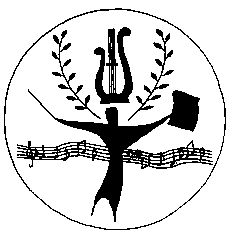 Приложение № 1                    План проведения городского семинара – круглого стола по теме: «Психолого-педагогическое сопровождение одаренных детей»Дата: 15.05.2015 г.                                                            ВремяТемаВыступающий10.30-11.00Регистрация участников семинараРегистрация участников семинара11.00-11.10Приветственное слово. Презентация учреждения.Шмакова Любовь Федоровна, директорМБОУ ДОД ЦЭВДМ г. о. Самара,                                                 Почетный работник образования РФ,«Директор года 2013»,Заслуженный работник образования Самарской области,Кавалер Ордена «Звезда Отечества»                                                                    11.10-11.20Одаренность: стратегии психологического сопровождения.Старикова Елена Александровна, педагог-психолог, семейный психолог-психоаналитик Лаборатории Психоанализа г. Самара, руководитель проектной площадки «Преодоление и успех», автор программы «Психологическое сопровождение одаренных детей»11.20-11.30Мини-концерт.Знакомство с музыкально-вокальным отделением ЦЭВДМ при МБОУ СОШ 174, Волнение перед публичным выступлением -причины и пути преодоления С участием воспитанников Детского Дома № 1 и учащихся МБОУ ДОД ЦЭВДМ г.о. Самара.Щербак Л.Г., заведущая музыкально-вокальным отделением ЦЭВДМ при МБОУ СОШ 17411.30-11.40Подготовка исполнителя для создания эмоционального образа музыкального произведенияКучина Жанна Ефимовна, педагог дополнительного образования, преподаватель по классу «Фортепиано»11.40 – 11.50 О проблеме сценического самочувствия исполнителя-баянистаВалентейчик Алексей Юрьевич, педагог дополнительного образования, преподаватель по классу «Баян»11.50 – 12.00Психологический настрой ребенка перед выходом на сцену. Рекомендации педагога-струнника.Силкина Наталья Геннадьевна, педагог дополнительного образования, преподаватель по классу «Домра», Апряткина Юлия Эдуардовна, педагог дополнительного образования по классу «Вокал», концертмейстер12.00 – 12.10 Психологическая подготовка двуязычных детей к выступлению на сценеСофьина Анна Александровна, педагог дополнительного образования, педагог-экспериментатор, руководитель студии «Школьный театр»12.10 – 12.20Нормализация речевого дыхания как один из аспектов публичного выступления. Обучение дыхательным упражнениям.Широкова Ирина Викторовна, педагог дополнительного образования, педагог-экспериментатор, дефектолог;Белова Инна Ивановна, педагог дополнительного образования, педагог-экспериментатор, логопед12.20 – 12.30Декоративно-прикладное творчество как предпосылка формирования успеха в публичном выступлении.Петрованова Татьяна Михайловна, педагог-экспериментатор, педагог дополнительного образования, отделения декоративно-прикладного искусства, руководитель творческого отделения «Шанс»12.30 – 12.40Подготовка учащегося к концертному выступлению посредством создания ситуации успеха и неуспеха.Ваднай Людмила Николаевна, педагог дополнительного образования, педагог-экспериментатор, преподаватель вокального отделения по классу «Академический вокал»12.40 – 12.50Обратная связь. Обмен мнениями. Подведение итогов семинара.12.50 – 13.00Выдача сертификатов участников.